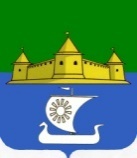 МУНИЦИПАЛЬНОЕ ОБРАЗОВАНИЕ«МОРОЗОВСКОЕ ГОРОДСКОЕ ПОСЕЛЕНИЕ ВСЕВОЛОЖСКОГО МУНИЦИПАЛЬНОГО РАЙОНА ЛЕНИНГРАДСКОЙ ОБЛАСТИ»СОВЕТ ДЕПУТАТОВР Е Ш Е Н И Еот 01 апреля 2022 г.  № 29В соответствии с Федеральным законом от 06.10.2003 г. № 131-ФЗ «Об общих принципах организации местного самоуправления в Российской Федерации», Федеральным законом от 08.11.2007 г. № 257-ФЗ «Об автомобильных дорогах и о дорожной деятельности в Российской Федерации и о внесении изменений в отдельные законодательные акты Российской Федерации», Федеральным законом от 08.11.2007 г. № 259-ФЗ «Устав автомобильного транспорта и городского наземного электрического транспорта», Федеральным законом от 31.07.2020 г. № 248-ФЗ «О государственном контроле (надзоре) и муниципальном контроле в Российской Федерации», по результатам рассмотрения протеста Всеволожской городской прокуратуры Ленинградской области вх. № 71-1/02-07п от 16.03.2021, совет депутатов принялРЕШЕНИЕ:1. Внести в Положение о муниципальном контроле на автомобильном транспорте, городском наземном транспорте и в дорожном хозяйстве в границах населенных пунктов муниципального образования «Морозовское городское поселение Всеволожского муниципального района Ленинградской области», утвержденное решением совета депутатов муниципального образования «Морозовское городское поселение Всеволожского муниципального района Ленинградской области» от 21.12.2021 г. № 27 (далее-Положение), следующие изменения:1.1. Раздел 5 Положения дополнить пунктом 5.22. следующего содержания:«5.22. Досудебное обжалование в системе ГИС ТОР КНД будет осуществляться с 01.01.2023 года». 1.2. Приложение № 3 к Положению - исключить. 	2. Опубликовать настоящее решение в газете «Морозовская муниципальная газета» и разместить на официальном сайте муниципального образования www.adminmgp.ru 	3. Настоящее решение вступает в силу с даты его официального опубликования. 	4. Контроль за исполнением настоящего решения возложить на и.о. главы администрации муниципального образования «Морозовское городское поселение Всеволожского муниципального района Ленинградской области» Панфилова Р.С.    Глава муниципального образования                                                                                  С.А. ПирютковО внесении изменений в решение совета депутатов от 21.12.2021 № 27 «Об утверждении Положения о муниципальном контроле на автомобильном транспорте, городском наземном транспорте и в дорожном хозяйстве в границах населенных пунктов муниципального образования «Морозовское городское поселение Всеволожского муниципального района Ленинградской области»